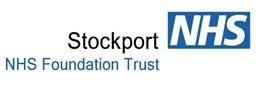 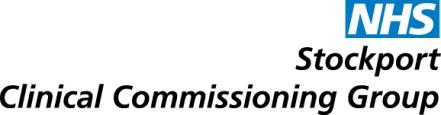 Primary care Management of Chronic Rhinosinusitis (with or without nasal polyps)(adapted from EPOS pocket guide 2012 http://ep3os.org/pdf/EPOSpocketguide2012.pdf )DiagnosisSymptoms present equal or longer than 12 weeks2 or more symptoms one of which should be either nasal blockage/obstruction/congestion or nasal discharge (anterior/posterior nasal drip):+/- facial pain/pressure,+/- reduction or loss of smell;Signs (if applicable)• nasal examination• oral examination: posterior discharge;exclude dental infection.Additional diagnostic information• questions on allergy should be added and, if positive, allergy testing should be considered.Not recommended: plain x-ray or CT scanRecommended Treatment: in line with CCG guidelines:Topical nasal steroids: 	1st line – beconase/ flixonase or mometasone nasal spray(Ensure correct usage – http://www.patient.co.uk/health/Nose-Sprays-(Steroid).htm )2nd line – flixonase nasules (for maximum of 6/52)